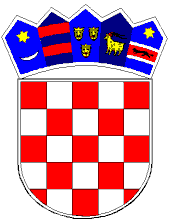            REPUBLIKA HRVATSKAKRAPINSKO-ZAGORSKA ŽUPANIJA               GRAD PREGRADA            G R A D O N A Č E L N I KKlasa: 022-05/18-01/07UrBroj: 2214/01-02-18-05U Pregradi, 27.04.2018.g.	Temeljem članka  29. Pravilnika o financiranju programa i projekata od interesa za opće dobro koje provode udruge na području grada Pregrade („Službeni glasnik Krapinsko- zagorske županije br. 29/15) i članka 52. Statuta Grada Pregrade („Službeni glasnik Krapinsko-zagorske županije” br. 6/13 i 17/13, 7/18, 16/18- pročišćeni tekst), Javnog natječaja za financiranje projekata udruga u kulturi i tehničkoj kulturi u okviru raspoloživih sredstava iz Proračuna Grada Pregrade za 2018. godinu (Klasa: 022-05/18-01/07, Urbroj: 2214/01-02-18-2 od 31.01.2018. godine) u području kulture i tehničke kulture, prijedloga Povjerenstva za ocjenjivanje prijavljenih projekata (Klasa: 022-05/18-01/32, Urbroj: 2214/01-18-03-2) od 26.04.2018. godine, Gradonačelnik Grada Pregrade donosi sljedećuO D L U K Uo dodjeli financijskih sredstava projektima udruga u kulturi i tehničkoj kulturi u okviru raspoloživih sredstava iz Proračuna Grada Pregrade za 2018. godinuČlanak 1.	Ovom se Odlukom utvrđuje iznos odobrenih financijskih sredstava projektima udruga koje su podnijele prijavu na Javni natječaj za financiranje projekata udruga u kulturi i tehničkoj kulturi u okviru raspoloživih sredstava iz Proračuna Grada Pregrade za 2018. godinu.	Odobrena financijska sredstva dodjeljuju se slijedećim projektima udruga;Članak 2.	Ova Odluka stupa na snagu danom donošenja, a biti će objavljena na oglasnoj ploči i službenoj web stranici Grada Pregrade.DOSTAVITI: Evidencija, ovdje,Arhiva, ovdje.GRADONAČELNIKMarko Vešligaj, dipl.oec.Red. br.Naziv udruge:Naziv projekta:Odobreni iznos financiranja projekta:1.Bežična računalna mreža WirelessSopot„Bežična komunikacija kao budućnost “6.100,00 kuna2.KULTURNO UMJETNIČKO DRUŠTVO PREGRADA„Da se ne pozabi“75.000,00 kuna3.KD „Stara kubura“ Stipernica„Očuvanje nematerijalne baštine Stipernice“1.800,00 kuna4.Udruga promicatelja klapske i zavičajne glazbe „Kmeti“ iz Pregrade„Naš frtalj Evrope 2018.“13.200,00 kunaUKUPNO:96.100,00 kuna